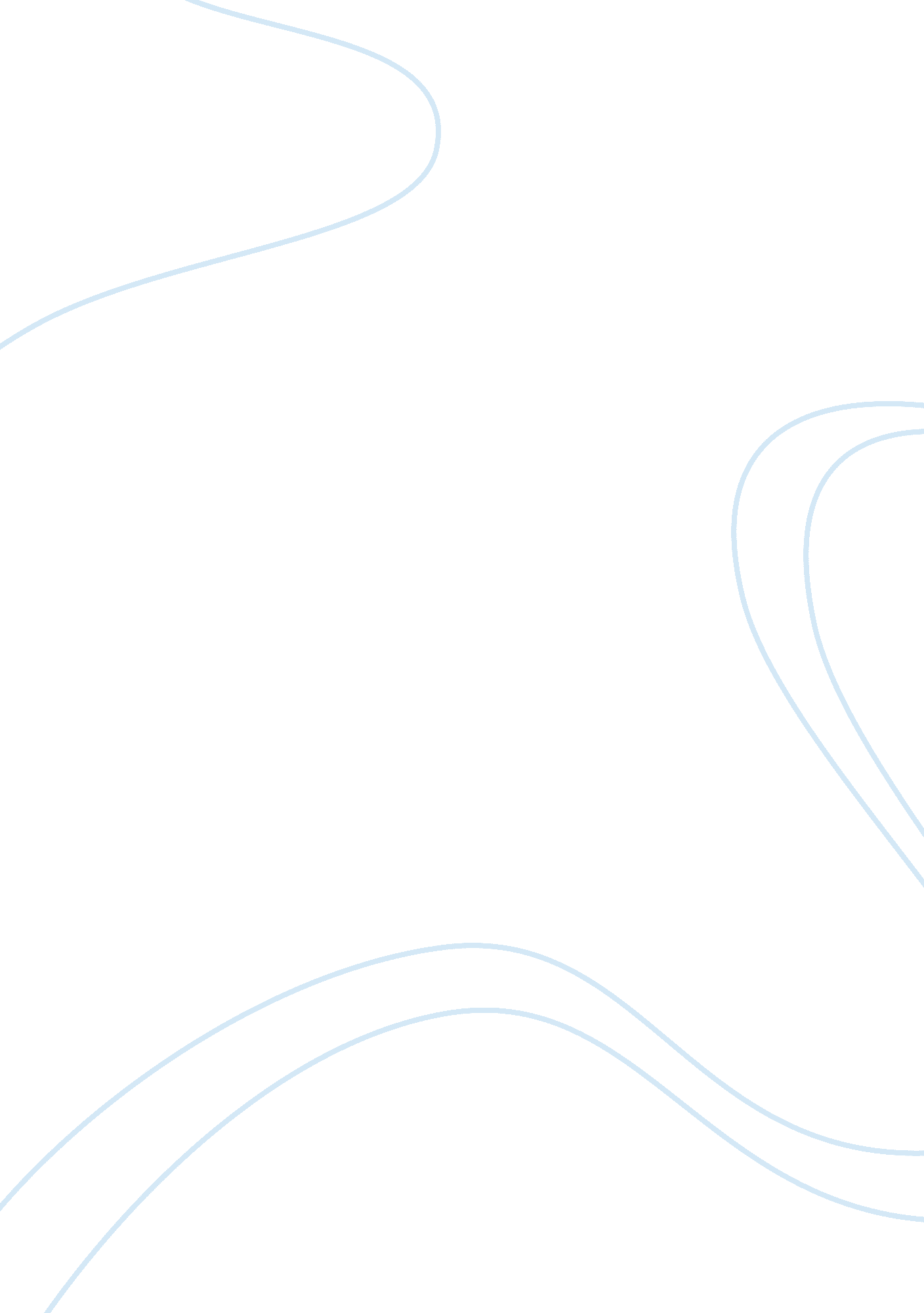 Computers have reached the end of the line; there is nothing left for them to do....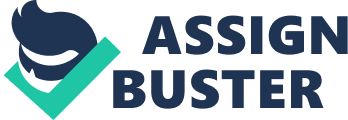 Nowadays, we cannot imagine our life without computers and the fact is that they have become so important that nothing can replace them. They seem to be everywhere today. Thanks to them people has access to enormous amount of information. They are not only used in laboratories but also in factories to control production. But not only in science and industry computers are being used. Thanks to them modern medicine can diagnose diseases faster and more thoroughly. Also in banking system computers have become irreplaceable. Furthermore, architects, designers and engineers cant imagine their work without computers. This machines are really everywhere and we depend on them also in such fields as criminology. They help police to solve crimes and collect evidence. Moreover, computers are wide-spread in education. They have become so popular that not knowing how to use them means to be illiterate. Nowadays techniques of converting data from paper to digital form has also tremendously developed. You can simply rewrite the text using a keyboard. If you are not good at it you can use a scanner to scan necessary documents. At least there are special devices which can transfer our voice into text. Thanks to computers banks, private and government companies, libraries, and many other institutions can save millions of square meters and billions of dollars. Nowadays we have access to billions of information and due to the computers capabilities we actually dont need to worry not only how to store them but also how to process them. Computers improve our lives. They are very useful in office work, we can write text such as reports and analysis. Compared with old typewriters when using computers we dont have to worry about making mistakes in typewriting because special programs helps as to avoid them and we can change them any time. When the text is finished we can print it in as many copies as we want. At least but not at last, we can communicate with whole world very fast and cheap using Internet. In conclusion Id like to say that it doesnt really matter whether you like computers or not. They became too important part of our life and we cant deny the significance of computers. So, our task is to find the best way of using them in order to improve our life. 